NAME…………………………………………………….ADM NO…………CLASS……………312GEOGRAPHYFORM THREETIME: 2hrs 45 Min END OF TERM II EXAMINATIONINSRTUCTIONS:ANSWER ALL QUESTIONS IN SECTION A IN THE SPACES PROVIDED                         IN SECTION B ANSWER QUESTION SIX (6) AND ANY OTHER TWO QUESTIONSSECTION A: (25MARKS) ANSWER ALL QUESTIONS IN THIS SECTION IN THE SPACES PROVIDED1. (a) Give two reasons why hardwood tress species in Keya are in danger of extinction (2mks)(b) State three ways in which softwood forest in Kenya differ from those of Canada (3mks)2. (a)Name two conditions that are necessary for the formation of petroleum        (2mks)(b) List three ways in which open cast mining affects the environment                          (3mks)3. (a) Name three types of soil according to texture                                                             ( 3mks)	(b) List any two methods used is soil erosion control                                                       (2mks)4.(a) Differentiate between weather and climate                                                                 (2mks) (b) List any three characteristics of modified equatorial climate                               	     (3mks)5. (a) What is meant by the term environment                                                                   (2mks) (b) State three effects of the rotation of the earth                                                              (3mks)SECTION B (75 MARKS)ANSWER QUESTION SIX (6) AND ANY OTHER TWO QUESTIONSAnswer question 6 and any other two from this section6. a) The table below shows the quantity of minerals produced in Kenya in tones between years 2001 and 2003. Use it to answer questions (a) (i) and (ii) Using the square root method, draw proportional circles to represent the above information.									(7mks)Calculate the average annual production of soda ash over the three years period.                                                                                                                             (2mks)Calculate the total mineral production for the year 2003				(1mk)Make two conclusions from your proportional circles.				(2mks)b) Explain three ways in which gold mining has contributed to the economy of South Africa.  (6mks)c) State three negative effects of mining on the environment.				(3mks)d) Students from Nyati Secondary school carried out a field study on a quarry near their school.i) State two objectives of the study.								(2mks)ii) State two problems they may have encountered.						(2mks)7. (a)(i) What is vulcanicity?									(2mks)                                                                                                   (ii) Name three intrusive volcanic features                                                                           (3mks) (ii) Describe how a hot spring is formed                                                                            (5mks)(b)(i ) Name the fold mountains found in the following continents				(4mks)Africa_____________________________________Asia_______________________________________North America_______________________________South America_______________________________   (ii) Explain the formation of an over thrust fold                                                                 (5mks) (c) (i)What are   earthquakes?                                                                                              	(2mks)      (ii) Name two types of earthquake waves                                                                       (2mks)      (iii) State any two ways in which the earth’s crust is affected by earthquakes               (2mks)8.  (a)Name three types of coast                                                                                            (3mks)(b) Using well labeled diagrams, Describe the formation of stump in the sea                 	(6mks) (c)   (i) Outline four conditions favouring coral growth                                                       (4mks)(ii) Explain three ways in which coral contributes to the economic development of Kenya(6mks)(d) (i) Give three causes of ocean currents                                                                          (3mks)(ii) Name three types of tides                                                                                                (3mks)9. a) i) What is a desert.									(2mks)        ii) Name two types of desert surfaces.							(2mks)b) Explain three factors that influence the development of deserts.				(6mks)c) i) Apart from zeugen, name two other features formed by wind erosion.			(2mks)ii) With the aid of well labeled diagrams, describe the formation of zeugen		(8mks)iii) State three processes of wind transportation in the deserts.				(3mks)d) State two factors influencing wind deposition in the deserts.				(2mks)10. a) i) Define underground water.								(2mks)         (ii). State three sources of underground water                                                            (3Mrks)         iii) State three levels of saturation of ground water.					(3mks)b) i) What is an artesian basin.								(2mks)ii) Describe three ways in which springs are formed.					(6mks)c) i) What is a Karst scenery									(2mks)ii) State two factors which influence the development of a Karst scenery.		(2mks)iii) The diagram below shows underground features in a Karst scenery. Use it to answer he question that follows.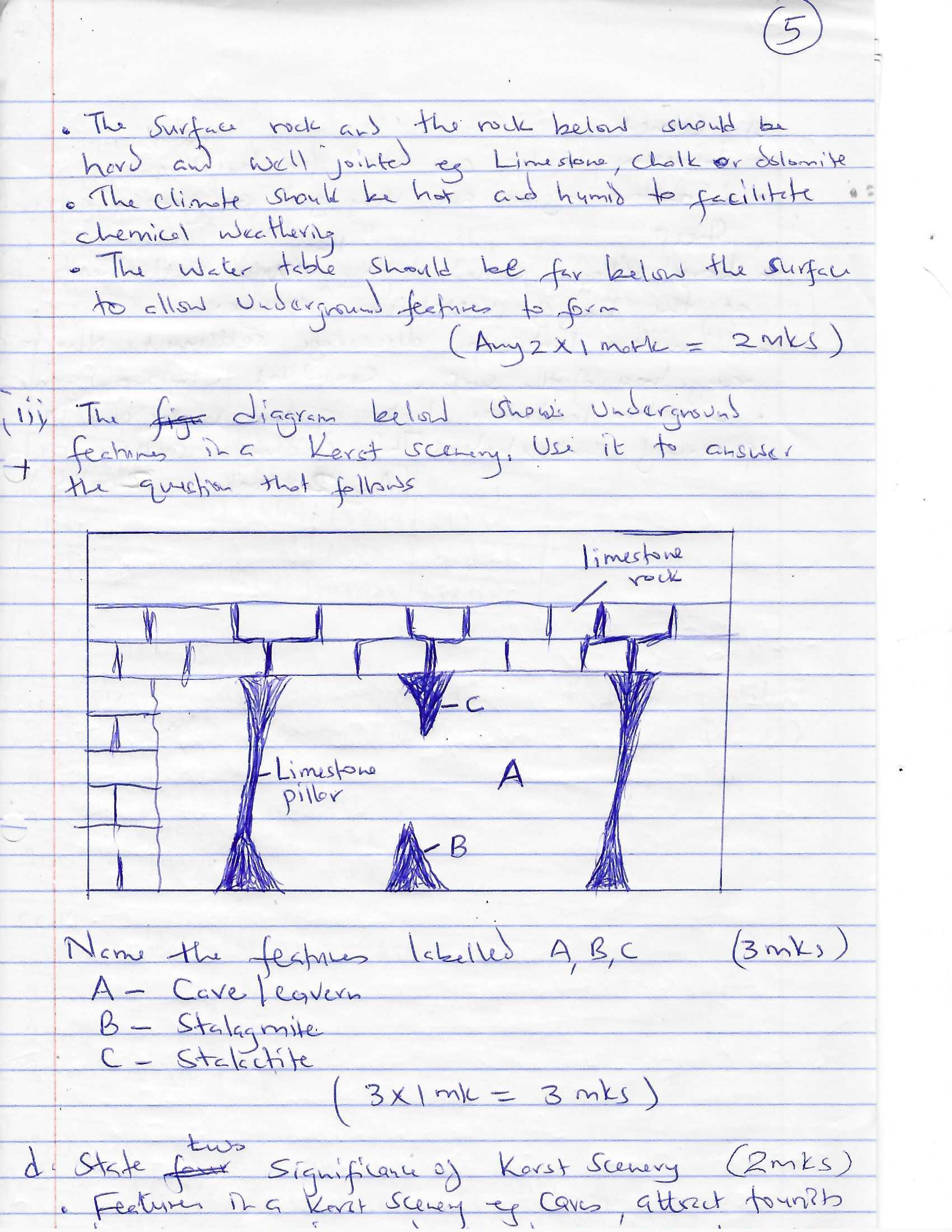 Name the features labeled A, B, C								(3mks)A ____________________________B ____________________________ C ____________________________		d) State two significance of Karst scenery.							(2mks)Mineral 200120022003Soda ash297789304110352560Fluorspar 118858501580201Salt 56641884821199Others609370004971Totals 321431407973458931